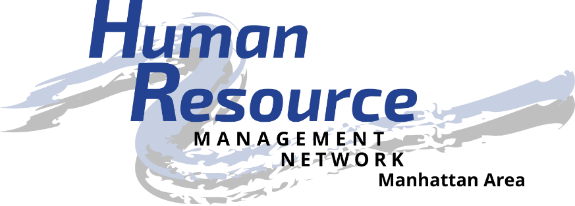 Job DescriptionPosition: Certification LiaisonPosition Summary: Manage the chapter’s SHRM certification program. Increase the number of chapter members who are certified SHRM-CP or SHRM-SCP by the SHRM Certification Commission or PHR or SPHR by HRCI. Encourage members to become certified and recertified.Responsible To: The members of the chapterThe chapter president and board of directorsThe state council certification directorEssential Duties and Responsibilities: Coordinate with the lead instructor and/or lead, plan, and arrange for speakers and materials at the SHRM certification study group meetings.Promote benefits of SHRM certification.Inform membership of the chapter’s SHRM certification study group at membership meetings and though available chapter communication media.Provide information to members about alternative study methods in lieu of study group.Recognize members who became SHRM and/or HRCI certified.Inform membership director of SHRM and HRCI certified members. Inform members of recertification Professional Development Credits (PDCs), including online tracking program.Provide information about any changes in recertification requirements.Secure and maintain the SHRM Certification Preferred Provider and HRCI status for applicable chapter programs. Collaborate with program director to secure SHRM and HRCI PDC’s for monthly chapter programs.Maintain communication with the state council certification director and SHRM staff as needed.Participate in SHRM Certification Core Leadership Area teleconferences/webcasts.Participate in the development and implementation of short-term and long-term strategic planning for the chapter.Represent the chapter in the human resource community.Attend all monthly membership and board of director’s meetings.Other Duties and Responsibilities: As an active Board member, submit agenda items for board and chapter meetings, ask critical questions, and assist with Board decisions that affect Chapter membership.Must be in “good standing” within the Chapter.Know or build knowledge about the local organization and SHRM.  Follow SHRM Code of EthicsStay informed of human resource trends and timely issues affecting the profession and organization.Assist with social media applications.Requirements: Chapter certification director must be certified as a SHRM-CP or SHRM-SCP by the end of 2015.Must present a professional appearance and friendly mannerMust be dependable and punctualWillingness to participate and engage in chapter and community activities as a volunteerBe courteous and personable when dealing with the publicBe self-directed, willing to take initiative, and detail-orientedRespect and maintain confidentiality of HRMN volunteers, partners, and donorsComputer skills are desired, but not necessaryTraining & Resources: Attend Volunteer Leadership AcademyHRMN By-lawsHRMN website http://hrmn.shrm.orgVolunteer Leadership Resource Center website http://community.shrm.org/vlrc/home SHRM website http://shrm.org Time Commitment: Once per month for board meeting (approximately 1.5 hours, typically 8:00 – 9:30 am)Once per month for membership meeting (approximately 1.5 hours)Once per week when certification course is being held (potentially 3 hours)Benefits: Volunteer opportunitiesCommunity involvementApply, develop and improve leadership skillsBuild and improve your HR competenciesExpand your professional network – locally, regionally and nationallyShare your knowledge and learn from othersBuild relationships of trustBe a recognized catalyst for the HR professionBe recognized by external stakeholders for your HR expertiseHuman Resource Management Network of Manhattan, KS, an affiliate of the Society for Human Resource Management, is located in the heart of the Flint Hills of eastern Kansas. Membership is composed of management and administrative level persons responsible for human resource related activities in the organizations. Our local chapter includes members from several local communities and surrounding counties. We are a local resource for networking, information, professional development, and continued support of excellence in Human Resources. For more information, visit www.hrmn.shrm.org.  